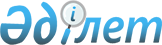 2009 жылға арналған бюджеті туралы
					
			Күшін жойған
			
			
		
					Павлодар облысы Железинка аудандық мәслихатының 2008 жылғы 26 желтоқсандағы N 108-4/11 шешімі. Павлодар облысы Железинка ауданының Әділет басқармасында 2008 жылғы 30 желтоқсанда N 12-6-65 тіркелген. Күші жойылды - Павлодар облысы Железин аудандық мәслихатының 2009 жылғы 28 желтоқсандағы N 175-4/20 шешімімен      Ескерту. Күші жойылды - Павлодар облысы Железин аудандық мәслихатының 2009.12.28 N 175-4/20 шешімімен.

      "Қазақстан Республикасының жергілікті мемлекеттік басқару туралы" Заңының 6 бабы 1 тармағы 1) тармақшасына, 2008 жылғы 4 желтоқсандағы "Қазақстан Республикасының Бюджеттік Кодексінің" 75 бабының 2 тармағына сәйкес, аудандық мәслихат ШЕШІМ ЕТЕДІ:



      1. 2009 жылғы аудан бюджетін төмендегідей көлемде 1 қосымшаға сәйкес бекітілсін:

      1) кірістер 1670397 мың теңге, соның ішінде:

      салық түсімдері 256150 мың тенге;

      салыққа жатпайтын басқада түсімдер 4559  мың теңге;

      негізгі капиталды сатқаннан түсетін түсім 784 мың теңге;

      трансферттердің түсімдері 1408904 мың теңге;

      2) шығындар 1682750 мың теңге;

      3) таза бюджеттік несиелендіру нөлге тең, оның ішінде бюджеттік қаржыландыруды қайтару нөлге тең;

      4) қаржылық активтердің операциялық қалдығы 7000 мың теңге;

      5) бюджеттің тапшысы -19353 мың теңге;

      6) бюджеттің тапшысын қаржыландыру 19353 мың теңге.

      Ескерту. 1-тармақ жаңа редакцияда - Павлодар облысы Железин аудандық мәслихатының 2009.11.25 N 167-4/19 (2009.01.01 бастап қолдануға енеді) шешімімен.



      2. Облыстық бюджеттен жіберілетін бюджеттік жәрдем қаражат көлемі 953867 мың теңге сомасында бекітілсін.



      3. Ауданның жергілікті атқарушы органдарының сақтық қоры нөлге тең.

      Ескерту. 3-тармақ жаңа редакцияда - Павлодар облысы Железин аудандық мәслихатының 2009.11.25 N 167-4/19 шешімімен.



      4. 2009 жылға арналған аудан бюджетін орындау процессінде секвестрлеуге жатпайтын, аудандық бюджеттік бағдарламалардың тізбесін 2 қосымшаға сәйкес бекітілсін.



      5. 2009 жылға арналған ауданның селолық округтерінің бюджеттік бағдарламалары 3 қосымшаға сәйкес бекітілсін.



      6. 2009 жылға арналған бюджеттік инвестициялық жобасын іске асыруға және заң тұлғаларының капиталын ұлғайту немесе қалыптастыруға бағытталған бюджеттік бағдарламаларға бөлінген аудандық бюджет дамуының бюджеттік бағдарламалар тізбесін 4 қосымшаға сәйкес бекітілсін.



      7. Білім беру, мәдениет, спорт және тұрғындарды әлеуметтік қорғау мамандарының еңбекақысы және тарифтік мөлшерлемесін 25 пайызға көтерілуі бекітілсін.



      8. Осы шешімнің орындалуын бақылау аудандық мәслихатының әлеуметтік-экономикалық дамыту және бюджеттік тұрақты комиссиясына жүктелсін.



      9. Осы шешім 2009 жылдың 1 қаңтарынан бастап қолданысқа енгізіледі.      Аудан мәслихатының

      сессиясының төрағасы                       Р. Умарова      Аудан мәслихатының хатшысы                 В. Крутиков

Железин аудан мәслихатының

2008 жылғы 26 желтоқсан

4-шақырылымның, кезекті 11-сессия

N 108-4/11 шешіміне

1 қосымша          2009 жылғы аудан бюджеті      Ескерту. 1-Қосымша жаңа редакцияда - Павлодар облысы Железин аудандық мәслихатының 2009.11.25 N 167-4/19 (2009.01.01 бастап қолдануға енеді) шешімімен.

Железин аудан мәслихатының

2008 жылғы 26 желтоқсан

4-шақырылымның, кезекті 11-сессия

N 108-4/11 шешіміне

2 қосымша          Жергілікті бюджеттің орындалу кезеңінде

секвестрлендірілмейтін, аудандың 2009 жылғы

бюджетіндегі жергілікті бюджеттік бағдарламалар

тізбесі      Ескерту. 2-Қосымша жаңа редакцияда - Павлодар облысы Железин аудандық мәслихатының 2009.11.25 N 167-4/19 (2009.01.01 бастап қолдануға енеді) шешімімен.

Железин аудан мәслихатының

2008 жылғы 26 желтоқсан

4-шақырылымның, кезекті 11-сессия

N 108-4/11 шешіміне

3 қосымша          Аудандық селолық округтерінің 2009 жылғы

бюджетіндегі жергілікті бюджеттік бағдарламалар

тізбесі      Ескерту. 3-Қосымша жаңа редакцияда - Павлодар облысы Железин аудандық мәслихатының 2009.11.25 N 167-4/19 (2009.01.01 бастап қолдануға енеді) шешімімен.

Железин аудан мәслихатының

2008 жылғы 26 желтоқсан

4-шақырылымның, кезекті 11-сессия

N 108-4/11 шешіміне

4 қосымша          2009 жылғы арналған аудан бюджеттік инвестициялық

жобаларды (бағдарламаларды) іске асыруда және заңды

тұлғалардың жарғылық капиталын қалыптастыруына

немесе ұлғайтуға бағытталған, ауданның бюджетті

дамыту бағдарларының тізбесі      Ескерту. 4-Қосымша жаңа редакцияда - Павлодар облысы Железин аудандық мәслихатының 2009.11.25 N 167-4/19 (2009.01.01 бастап қолдануға енеді) шешімімен.
					© 2012. Қазақстан Республикасы Әділет министрлігінің «Қазақстан Республикасының Заңнама және құқықтық ақпарат институты» ШЖҚ РМК
				СанатыСанатыСанатыСанатыБарлығы мың. тенгеСыныбыСыныбыСыныбыБарлығы мың. тенгеІшкі сыныбыІшкі сыныбыБарлығы мың. тенге12345I. КІРІСТЕР1 670 3971Салықтық түсімдер256 15001Табыс салығы81 5902Жеке табыс салығы81 59003Әлеуметтiк салық88 0001Әлеуметтік салық88 00004Меншікке салынатын салықтар76 0221Мүлікке салынатын салықтар60 8923Жер салығы1 9164Көлік құралдарына салынатын салық9 2355Бірыңғай жер салығы3 97905Тауарларға, жұмыстарға және қызметтер көрсетуге салынатын ішкі салықтар9 2032Акциздер1 3593Табиғи және басқа ресурстарды пайдаланғаны үшiн түсетiн түсiмдер6 6824Кәсіпкерлік және кәсіби қызметті жүргізгені үшін алынатын алымдар1 16208Заңдық мәнді іс-әрекеттерді жасағаны және (немесе) құжаттар бергені үшін оған уәкілеттігі бар мемлекеттік органдар немесе лауазымды адамдар алатын міндетті төлемдер1 3351Мемлекеттік баж1 3352Салықтық емес түсiмдер4 55901Мемлекеттік меншіқтен түсетін кірістер3145Мемлекет меншігіндегі мүлікті жалға беруден түсетін кірістер31406Басқа да салықтық емес түсiмдер4 2451Басқа да салықтық емес түсiмдер4 2453Негізгі капиталды сатудан түсетін түсімдер78403Жердi және материалдық емес активтердi сату7841Жердi сату2552Материалдық емес активтерді сату5294Трансферттердің түсімдері1 408 90402Мемлекеттік басқарудың жоғары тұрган органдарынан түсетін трансферттер1 408 9042Облыстық бюджеттен түсетін трансферттер1 408 904Кіші функцияКіші функцияКіші функцияКіші функцияБарлығы мың теңгеБюджеттік бағдарламалардың әкiмшiсiБюджеттік бағдарламалардың әкiмшiсiБюджеттік бағдарламалардың әкiмшiсiБарлығы мың теңгеБағдарламаБағдарламаБарлығы мың теңгеАтауыБарлығы мың теңге23456II. ШЫҒЫНДАР1682750Жалпы сипаттағы мемлекеттiк қызметтер13934501Мемлекеттiк басқарудың жалпы функцияларын орындайтын өкiлдi, атқарушы және басқа органдар120227112Аудан (облыстық маңызы бар қала) мәслихатының аппараты9105001Аудан (облыстық маңызы бар қала) мәслихатының қызметін қамтамасыз ету9105122Аудан (облыстық маңызы бар қала) әкімінің аппараты30781001Аудан (облыстық маңызы бар қала) әкімінің қызметін қамтамасыз ету30781123Қаладағы аудан, аудандық маңызы бар қала, кент, ауыл (село), ауылдық (селолық) округ әкімінің аппараты80341001Қаладағы ауданның, аудандық маңызы бар қала, кент, ауыл (село), ауылдық (селолық) округ әкімінің аппаратының қызметін қамтамасыз ету8034102Қаржылық қызмет7138452Ауданның (облыстық маңызы бар қаланың) қаржы бөлімі7138001Қаржы бөлімінің қызметін қамтамасыз ету6316003Салық салу мақсатында мүлікті бағалауды жүргізу122011Коммуналдық меншікке түскен мүлікті есепке алу, сақтау, бағалау және сату70005Жоспарлау және статистикалық қызмет11980453Ауданның (облыстық маңызы бар қаланың) экономика және бюджеттік жоспарлау бөлімі11980001Экономика және бюджеттік жоспарлау бөлімнің қызметін қамтамасыз ету11980Қорғаныс571001Әскери мұқтаждар5710122Аудан (облыстық маңызы бар қала) әкімінің аппараты5710005Жалпыға бірдей әскери міндетті атқару шеңберіндегі іс-шаралар5710Бiлiм беру90563101Мектепке дейiнгi тәрбие және оқыту24631123Қаладағы аудан, аудандық маңызы бар қала, кент, ауыл (село), ауылдық (селолық) округ әкімінің аппараты24631004Мектепке дейінгі тәрбие ұйымдарынің қолдау2463102Бастауыш, негізгі орта және жалпы орта бiлiм беру834515123Қаладағы аудан, аудандық маңызы бар қала, кент, ауыл (село), ауылдық (селолық) округ әкімінің аппараты9287005Ауылдық (селолық) жерлерде балаларды мектепке дейін тегін алып баруды және кері алып келуді ұйымдастыру9287464Ауданның (облыстық маңызы бар қаланың) білім беру бөлімі825228003Жалпы білім беру813804006Балалар үшін қосымша білім беру4640010Республикалық трансферттер есебінен мемлекеттік білім беру жүйесіне жаңа технологиялық білім беруді енгізу678409Бiлiм беру саласындағы өзге де қызметтер46485464Ауданның (облыстық маңызы бар қаланың) білім беру бөлімі46485001Білім беру бөлімінің қызметін қамтамасыз ету11484005Ауданның (облыстық маңызы бар қаланың) мемлекеттiк бiлiм беру ұйымдары үшiн оқулықтармен оқу-әдiстемелiк кешендерді сатып алу және жеткiзу7216007Аудандық (қалалалық) ауқымдағы мектеп олимпиадаларын және мектептен тыс іс-шараларды өткiзу1085011Өңірлік жұмыспен қамту және кадрларды қайта даярлау стратегиясын іске асыру шеңберінде білім беру объектілерін күрделі, ағымды жөндеу26700Денсаулық сақтау24809Денсаулық сақтау саласындағы өзге де қызметтер248123Қаладағы аудан, аудандық маңызы бар қала, кент, ауыл (село), ауылдық (селолық) округ әкімінің аппараты248002Ерекше жағдайларда сырқаты ауыр адамдарды дәрігерлік көмек көрсететін ең жақын денсаулық сақтау ұйымына жеткізуді ұйымдастыру248Әлеуметтiк көмек және әлеуметтiк қамсыздандыру8589902Әлеуметтiк көмек69081123Қаладағы аудан, аудандық маңызы бар қала, кент, ауыл (село), ауылдық (селолық) округ әкімінің аппараты7784003Мұқтаж азаматтарға үйде әлеуметтiк көмек көрсету7784451Ауданның (облыстық маңызы бар қаланың) жұмыспен қамту және әлеуметтік бағдарламалар бөлімі61297002Еңбекпен қамту бағдарламасы16488005Мемлекеттік атаулы әлеуметтік көмек8325006Тұрғын үй көмегі200007Жергілікті өкілетті органдардың шешімі бойынша азаматтардың жекелеген топтарына әлеуметтік көмек28990010Үйден тәрбиеленіп оқытылатын мүгедек балаларды материалдық қамтамасыз ету70201618 жасқа дейіні балаларға мемлекеттік жәрдемақылар3517017Мүгедектерді оңалту жеке бағдарламасына сәйкес, мұқтаж мүгедектерді міндетті гигиеналық құралдармен қамтамасыз етуге, және ымдау тілі мамандарының, жеке көмекшілердің қызмет көрсету307509Әлеуметтiк көмек және әлеуметтiк қамтамасыз ету салаларындағы өзге де қызметтер16818451Ауданның (облыстық маңызы бар қаланың) жұмыспен қамту және әлеуметтік бағдарламалар бөлімі16818001Жұмыспен қамту және әлеуметтік бағдарламалар бөлімінің қызметін қамтамасыз ету16408011Жәрдемақыларды және басқа да әлеуметтік төлемдерді есептеу, төлеу мен жеткізу бойынша қызметтерге ақы төлеу410Тұрғын үй-коммуналдық шаруашылық5940701Тұрғын үй шаруашылығы 2533123Қаладағы аудан, аудандық маңызы бар қала, кент, ауыл (село), ауылдық (селолық) округ әкімінің аппараты315007Аудандық маңызы бар қаланың, кенттік,ауылдық (селоның), ауылдық (селолық)округтік мемлекеттік тұрғын үй қорының сақталуын ұйымдастыру315458Ауданның (облыстық маңызы бар қаланың) тұрғын үй-коммуналдық шаруашылығы, жолаушылар көлігі және автомобиль жолдары бөлімі2218004Азаматтардың жекелген санаттарын тұрғын үймен қамтамасыз ету2015005Авариялық және ескі тұрғын үйлерді бузу20302Коммуналдық шаруашылық43902123Қаладағы аудан, аудандық маңызы бар қала, кент, ауыл (село), ауылдық (селолық) округ әкімінің аппараты657014Елді мекендерді сумен жабдықтауды ұйымдастыру657458Ауданның (облыстық маңызы бар қаланың) тұрғын үй-коммуналдық шаруашылығы, жолаушылар көлігі және автомобиль жолдары бөлімі345012Сумен жабдықтау және су бөлу жүйесінің қызмет етуі345467Ауданның (облыстық маңызы бар қаланың) құрылыс бөлімі42900031Өңірлік жұмыспен қамту және кадрларды қайта даярлау стратегиясын іске асыру шеңберінде инженерлік коммуникациялық инфрақұрылымды дамыту және елді-мекендерді көркейту4290003Елді-мекендерді көркейту12972123Қаладағы аудан, аудандық маңызы бар қала, кент, ауыл (село), ауылдық (селолық) округ әкімінің аппараты12972008Елді мекендерде көшелерді жарықтандыру4050009Елді мекендердің санитариясын қамтамасыз ету6323010Жерлеу орындарын күтіп-ұстау және туысы жоқ адамдарды жерлеу96011Елді мекендерді абаттандыру мен көгалдандыру2503Мәдениет, спорт, туризм және ақпараттық кеңістiк11512701Мәдениет саласындағы қызмет56191123Қаладағы аудан, аудандық маңызы бар қала, кент, ауыл (село), ауылдық (селолық) округ әкімінің аппараты26064006Жергілікті деңгейде мәдени-демалыс жұмыстарын қолдау26064455Ауданның (облыстық маңызы бар қаланың) мәдениет және тілдерді дамыту бөлімі30127003Мәдени-демалыс жұмысын қолдау3012702Спорт17418465Ауданның (облыстық маңызы бар қаланың) Дене шынықтыру және спорт бөлімі2418006Аудандық (облыстық маңызы бар қалалық) деңгейде спорттық жарыстар өткiзу2418467Ауданның (облыстық маңызы бар қаланың) құрылыс бөлімі15000008Спорт объектілерін дамыту1500003Ақпараттық кеңiстiк27551455Ауданның (облыстық маңызы бар қаланың) мәдениет және тілдерді дамыту бөлімі22508006Аудандық (қалалық) кiтапханалардың жұмыс iстеуi22250007Мемлекеттік тілді және Қазақстан халықтарының басқа да тілдерін дамыту258456Ауданның (облыстық маңызы бар қаланың) ішкі саясат бөлімі5043002Бұқаралық ақпарат құралдары арқылы мемлекеттiк ақпарат саясатын жүргізу504309Мәдениет, спорт, туризм және ақпараттық кеңiстiктi ұйымдастыру жөнiндегi өзге де қызметтер13967455Ауданның (облыстық маңызы бар қаланың) мәдениет және тілдерді дамыту бөлімі4332001Мәдениет және тілдерді дамыту бөлімінің қызметін қамтамасыз ету4332456Ауданның (облыстық маңызы бар қаланың) ішкі саясат бөлімі5122001Ішкі саясат бөлімінің қызметін қамтамасыз ету4723003Жастар саясаты саласындағы өңірлік бағдарламаларды iске асыру399465Ауданның (облыстық маңызы бар қаланың) Дене шынықтыру және спорт бөлімі4513001Спорт бөлімінің қызметін қамтамасыз ету4513Отын-энергетика кешенi және жер қойнауын пайдалану5000009Отын-энергетика кешені және жер қойнауын пайдалану саласындағы өзге де қызметтер50000467Ауданның (облыстық маңызы бар қаланың) құрылыс бөлімі50000009Жылу-энергетикалық жүйені дамыту50000Ауыл, су, орман, балық шаруашылығы, ерекше қорғалатын табиғи аумақтар, қоршаған ортаны және жануарлар дүниесін қорғау, жер қатынастары24138501Ауыл шаруашылығы14392453Ауданның (облыстық маңызы бар қаланың) экономика және бюджеттік жоспарлау бөлімі6238099Аудандардың (облыстық маңызы бар қалалардың) бюджеттеріне ауылдық елді мекендер саласының мамандарын әлеуметтік қолдау шараларын іске асыру үшін берілетін ағымдағы нысаналы трансферттер6238462Ауданның (облыстық маңызы бар қаланың) ауыл шаруашылық бөлімі8154001Ауыл шаруашылығы бөлімінің қызметін қамтамасыз ету8154003Мал көмінділерінің (биотермиялық шұнқырлардың) жұмыс істеуін қамтамасыз ету002Су шаруашылығы216275467Ауданның (облыстық маңызы бар қаланың) құрылыс бөлімі216275012Сумен жабдықтау жүйесін дамыту21627506Жер қатынастары4918463Ауданның (облыстық маңызы бар қаланың) жер қатынастары бөлімі4918001Жер қатынастары бөлімінің қызметін қамтамасыз ету4798003Елді мекендерді жер-шаруашылық орналастыру12009Ауыл, су, орман, балық шаруашылығы және қоршаған ортаны қорғау мен жер қатынастары саласындағы өзге де қызметтер5800123Қаладағы аудан, аудандық маңызы бар қала, кент, ауыл (село), ауылдық (селолық) округ әкімінің аппараты3000019Өңірлік жұмыспен қамту және кадрларды қайта даярлау стратегиясын іске асыру шеңберінде ауылдарда (селоларда), ауылдық (селолық) округтерде әлеуметтік жобаларды қаржыландыру3000455Ауданның (облыстық маңызы бар қаланың) мәдениет және тілдерді дамыту бөлімі2800008Өңірлік жұмыспен қамту және кадрларды қайта даярлау стратегиясын іске асыру шеңберінде ауылдарда (селоларда), ауылдық (селолық) округтерде әлеуметтік жобаларды қаржыландыру2800Өнеркәсіп, сәулет, қала құрылысы және құрылыс қызметі660902Сәулет, қала құрылысы және құрылыс қызметі6609467Ауданның (облыстық маңызы бар қаланың) құрылыс бөлімі3224001Құрылыс бөлімінің қызметін қамтамасыз ету3224468Ауданның (облыстық маңызы бар қаланың) сәулет және қала құрылысы бөлімі3385001Қала құрылысы және сәулет бөлімінің қызметін қамтамасыз ету3385Көлiк және коммуникация6358001Автомобиль көлiгi39261123Қаладағы аудан, аудандық маңызы бар қала, кент, ауыл (село), ауылдық (селолық) округ әкімінің аппараты7791013Аудандық маңызы бар қалаларда, кенттерде, ауылдарда (селоларда), ауылдық (селолық) округтерде автомобиль жолдарының жұмыс істеуін қамтамасыз ету7791458Ауданның (облыстық маңызы бар қаланың) тұрғын үй-коммуналдық шаруашылығы, жолаушылар көлігі және автомобиль жолдары бөлімі31470023Автомобиль жолдарының жұмыс істеуін қамтамасыз ету3147009Көлiк және коммуникациялар саласындағы өзге де қызметтер24319458Ауданның (облыстық маңызы бар қаланың) тұрғын үй-коммуналдық шаруашылығы, жолаушылар көлігі және автомобиль жолдары бөлімі24319008Өңірлік жұмыспен қамту және кадрларды қайта даярлау стратегиясын іске асыру шеңберінде аудандық маңызы бар автомобиль жолдарын, қала және елді-мекендер көшелерін жөндеу және ұстау24100024Кентiшiлiк (қалаiшiлiк) және ауданiшiлiк қоғамдық жолаушылар тасымалдарын ұйымдастыру219Басқалар952203Кәсiпкерлiк қызметтi қолдау және бәсекелестікті қорғау4034469Ауданның (облыстық маңызы бар қаланың) кәсіпкерлік бөлімі4034001Кәсіпкерлік бөлімі қызметін қамтамасыз ету3772003Кәсіпкерлік қызметті қолдау26209Басқалар5488452Ауданның (облыстық маңызы бар қаланың) қаржы бөлімі0012Ауданның (облыстық маңызы бар қаланың) жергілікті атқарушы органының резерві0458Ауданның (облыстық маңызы бар қаланың) тұрғын үй-коммуналдық шаруашылығы, жолаушылар көлігі және автомобиль жолдары бөлімі5488001Тұрғын үй-коммуналдық шаруашылығы, жолаушылар көлігі және автомобиль жолдары бөлімінің қызметін қамтамасыз ету5488Трансферттер28701Трансферттер287452Ауданның (облыстық маңызы бар қаланың) қаржы бөлімі287006Нысаналы пайдаланылмаған (толық пайдаланылмаған) трансферттерді қайтару287III. Таза бюджеттік кредіт беру0Бюджеттік кредиттерді өтеу001Бюджеттік кредиттерді өтеу1Мемлекеттіқ бюджеттен берілген бюджеттік кредиттерді өтеу006Қарыз алушы банктерге жергілікті бюджеттен берілген бюджеттік кредиттерді өтеу0IV. Қаржылық активтердің операциялық қалдығы7000Басқалар700009Басқалар7000452Ауданның (облыстық маңызы бар қаланың) қаржы бөлімі7000014Заңды тұлғалардың жарғылық капиталын   қалыптастыру немесе ұлғайту7000VI. Бюджеттің тапшылығы-19353VII. Бюджет тапшылығын қаржыландыру19353Функционалдық топФункционалдық топФункционалдық топФункционалдық топФункционалдық топКіші функцияКіші функцияКіші функцияКіші функцияБюджеттік бағдарламалар әкімшісіБюджеттік бағдарламалар әкімшісіБюджеттік бағдарламалар әкімшісіБағдарламаБағдарламаАтауы123454Бiлiм беру2Бастауыш, негізгі орта және жалпы орта бiлiм беру464Ауданның (облыстық маңызы бар қаланың) білім беру бөлімі003Жалпы білім беру5Денсаулық сақтау9Денсаулық сақтау саласындағы өзге де қызметтер123Қаладағы аудан, аудандық маңызы бар қала, кент, ауыл (село), ауылдық (селолық) округ әкімінің аппараты002Ерекше жағдайларда сырқаты ауыр адамдарды дәрігерлік көмек көрсететін ең жақын денсаулық сақтау ұйымына жеткізуді ұйымдастыруФункционалдық топФункционалдық топФункционалдық топФункционалдық топФункционалдық топКіші функцияКіші функцияКіші функцияКіші функцияБюджеттік бағдарламалар әкімшісіБюджеттік бағдарламалар әкімшісіБюджеттік бағдарламалар әкімшісіБағдарламаБағдарламаАтауы12345Ақтау селолық округіАқтау селолық округіАқтау селолық округіАқтау селолық округіАқтау селолық округі1Жалпы сипаттағы мемлекеттiк қызметтер1Мемлекеттiк басқарудың жалпы функцияларын орындайтын өкiлдi, атқарушы және басқа органдар123Қаладағы аудан, аудандық маңызы бар қала, кент, ауыл (село), ауылдық (селолық) округ әкімінің аппараты001Қаладағы ауданның, аудандық маңызы бар қаланың, кенттің, ауылдың (селоның), ауылдық (селолық) округтің әкімі аппаратының қызметін қамтамасыз ету5Денсаулық сақтау9Денсаулық сақтау саласындағы өзге де қызметтер123Қаладағы аудан, аудандық маңызы бар қала, кент, ауыл (село), ауылдық (селолық) округ әкімінің аппараты002Ерекше жағдайларда сырқаты ауыр адамдарды дәрігерлік көмек көрсететін ең жақын денсаулық сақтау ұйымына жеткізуді ұйымдастыру6Әлеуметтiк көмек және әлеуметтiк қамсыздандыру1Әлеуметтiк көмек123Қаладағы аудан, аудандық маңызы бар қала, кент, ауыл (село), ауылдық (селолық) округ әкімінің аппараты003Мұқтаж азаматтарға үйде әлеуметтiк көмек көрсету7Тұрғын үй-коммуналдық шаруашылық3Елді-мекендерді көркейту123Қаладағы аудан, аудандық маңызы бар қала, кент, ауыл (село), ауылдық (селолық) округ әкімінің аппараты008Елді мекендерде көшелерді жарықтандыру009Елді мекендердің санитариясын қамтамасыз ету010Жерлеу орындарын күтіп-ұстау және туысы жоқ адамдарды жерлеу011Елді мекендерді абаттандыру мен көгалдандыру12Көлiк және коммуникация1Автомобиль көлiгi123Қаладағы аудан, аудандық маңызы бар қала, кент, ауыл (село), ауылдық (селолық) округ әкімінің аппараты013Аудандық маңызы бар қалаларда, кенттерде, ауылдарда (селоларда), ауылдық (селолық) округтерде автомобиль жолдарының жұмыс істеуін қамтамасыз етуАлакөл селолық округіАлакөл селолық округіАлакөл селолық округіАлакөл селолық округіАлакөл селолық округі1Жалпы сипаттағы мемлекеттiк қызметтер1Мемлекеттiк басқарудың жалпы функцияларын орындайтын өкiлдi, атқарушы және басқа органдар123Қаладағы аудан, аудандық маңызы бар қала, кент, ауыл (село), ауылдық (селолық) округ әкімінің аппараты001Қаладағы ауданның, аудандық маңызы бар қаланың, кенттің, ауылдың (селоның), ауылдық (селолық) округтің әкімі аппаратының қызметін қамтамасыз ету4Бiлiм беру1Мектепке дейiнгi тәрбие және оқыту123Қаладағы аудан, аудандық маңызы бар қала, кент, ауыл (село), ауылдық (селолық) округ әкімінің аппараты004Мектепке дейінгі тәрбие ұйымдарынің қолдау5Денсаулық сақтау9Денсаулық сақтау саласындағы өзге де қызметтер123Қаладағы аудан, аудандық маңызы бар қала, кент, ауыл  (село), ауылдық (селолық) округ әкімінің аппараты002Ерекше жағдайларда сырқаты ауыр адамдарды дәрігерлік көмек көрсететін ең жақын денсаулық сақтау ұйымына жеткізуді ұйымдастыру6Әлеуметтiк көмек және әлеуметтiк қамсыздандыру1Әлеуметтiк көмек123Қаладағы аудан, аудандық маңызы бар қала, кент, ауыл (село), ауылдық (селолық) округ әкімінің аппараты003Мұқтаж азаматтарға үйде әлеуметтiк көмек көрсету8Мәдениет, спорт, туризм және ақпараттық кеңістiк1Мәдениет саласындағы қызмет123Қаладағы аудан, аудандық маңызы бар қала, кент, ауыл (село), ауылдық (селолық) округ әкімінің аппараты006Жергілікті деңгейде мәдени-демалыс жұмыстарын қолдау7Тұрғын үй-коммуналдық шаруашылық3Елді-мекендерді көркейту123Қаладағы аудан, аудандық маңызы бар қала, кент, ауыл (село), ауылдық (селолық) округ әкімінің аппараты008Елді мекендерде көшелерді жарықтандыру009Елді мекендердің санитариясын қамтамасыз ету010Жерлеу орындарын күтіп-ұстау және туысы жоқ адамдарды жерлеу011Елді мекендерді абаттандыру мен көгалдандыру12Көлiк және коммуникация1Автомобиль көлiгi123Қаладағы аудан, аудандық маңызы бар қала, кент, ауыл (село), ауылдық (селолық) округ әкімінің аппараты013Аудандық маңызы бар қалаларда, кенттерде, ауылдарда (селоларда), ауылдық (селолық) округтерде автомобиль жолдарының жұмыс істеуін қамтамасыз етуБашмашын селолық округіБашмашын селолық округіБашмашын селолық округіБашмашын селолық округіБашмашын селолық округі1Жалпы сипаттағы мемлекеттiк қызметтер1Мемлекеттiк басқарудың жалпы функцияларын орындайтын өкiлдi, атқарушы және басқа органдар123Қаладағы аудан, аудандық маңызы бар қала, кент, ауыл (село), ауылдық (селолық) округ әкімінің аппараты001Қаладағы ауданның, аудандық маңызы бар қаланың, кенттің, ауылдың (селоның), ауылдық (селолық) округтің әкімі аппаратының қызметін қамтамасыз ету4Бiлiм беру2Бастауыш, негізгі орта және жалпы орта бiлiм беру123Қаладағы аудан, аудандық маңызы бар қала, кент, ауыл (село), ауылдық (селолық) округ әкімінің аппараты005Ауылдық (селолық) жерлерде балаларды мектепке дейін тегін алып баруды және кері алып келуді ұйымдастыру5Денсаулық сақтау9Денсаулық сақтау саласындағы өзге де қызметтер123Қаладағы аудан, аудандық маңызы бар қала, кент, ауыл (село), ауылдық (селолық) округ әкімінің аппараты002Ерекше жағдайларда сырқаты ауыр адамдарды дәрігерлік көмек көрсететін ең жақын денсаулық сақтау ұйымына жеткізуді ұйымдастыру6Әлеуметтiк көмек және әлеуметтiк қамсыздандыру1Әлеуметтiк көмек123Қаладағы аудан, аудандық маңызы бар қала, кент, ауыл (село), ауылдық (селолық) округ әкімінің аппараты003Мұқтаж азаматтарға үйде әлеуметтiк көмек көрсету8Мәдениет, спорт, туризм және ақпараттық кеңістiк1Мәдениет саласындағы қызмет123Қаладағы аудан, аудандық маңызы бар қала, кент, ауыл (село), ауылдық (селолық) округ әкімінің аппараты006Жергілікті деңгейде мәдени-демалыс жұмыстарын қолдау7Тұрғын үй-коммуналдық шаруашылық3Елді-мекендерді көркейту123Қаладағы аудан, аудандық маңызы бар қала, кент, ауыл (село), ауылдық (селолық) округ әкімінің аппараты008Елді мекендерде көшелерді жарықтандыру009Елді мекендердің санитариясын қамтамасыз ету010Жерлеу орындарын күтіп-ұстау және туысы жоқ адамдарды жерлеу011Елді мекендерді абаттандыру мен көгалдандыру12Көлiк және коммуникация1Автомобиль көлiгi123Қаладағы аудан, аудандық маңызы бар қала, кент, ауыл (село), ауылдық (селолық) округ әкімінің аппараты013Аудандық маңызы бар қалаларда, кенттерде, ауылдарда (селоларда), ауылдық (селолық) округтерде автомобиль жолдарының жұмыс істеуін қамтамасыз етуВалихан селолық округіВалихан селолық округіВалихан селолық округіВалихан селолық округіВалихан селолық округі1Жалпы сипаттағы мемлекеттiк қызметтер1Мемлекеттiк басқарудың жалпы функцияларын орындайтын өкiлдi, атқарушы және басқа органдар123Қаладағы аудан, аудандық маңызы бар қала, кент, ауыл (село), ауылдық (селолық) округ әкімінің аппараты001Қаладағы ауданның, аудандық маңызы бар қаланың, кенттің, ауылдың (селоның), ауылдық (селолық) округтің әкімі аппаратының қызметін қамтамасыз ету5Денсаулық сақтау9Денсаулық сақтау саласындағы өзге де қызметтер123Қаладағы аудан, аудандық маңызы бар қала, кент, ауыл (село), ауылдық (селолық) округ әкімінің аппараты002Ерекше жағдайларда сырқаты ауыр адамдарды дәрігерлік көмек көрсететін ең жақын денсаулық сақтау ұйымына жеткізуді ұйымдастыру6Әлеуметтiк көмек және әлеуметтiк қамсыздандыру1Әлеуметтiк көмек123Қаладағы аудан, аудандық маңызы бар қала, кент, ауыл (село), ауылдық (селолық) округ әкімінің аппараты003Мұқтаж азаматтарға үйде әлеуметтiк көмек көрсету8Мәдениет, спорт, туризм және ақпараттық кеңістiк1Мәдениет саласындағы қызмет123Қаладағы аудан, аудандық маңызы бар қала, кент, ауыл (село), ауылдық (селолық) округ әкімінің аппараты006Жергілікті деңгейде мәдени-демалыс жұмыстарын қолдау7Тұрғын үй-коммуналдық шаруашылық1Тұрғын үй шаруашылығы123Қаладағы аудан, аудандық маңызы бар қала, кент, ауыл (село), ауылдық (селолық) округ әкімінің аппараты014Елді мекендерді сумен жабдықтауды ұйымдастыру3Елді-мекендерді көркейту123Қаладағы аудан, аудандық маңызы бар қала, кент, ауыл (село), ауылдық (селолық) округ әкімінің аппараты008Елді мекендерде көшелерді жарықтандыру009Елді мекендердің санитариясын қамтамасыз ету010Жерлеу орындарын күтіп-ұстау және туысы жоқ адамдарды жерлеу011Елді мекендерді абаттандыру мен көгалдандыру12Көлiк және коммуникация1Автомобиль көлiгi123Қаладағы аудан, аудандық маңызы бар қала, кент, ауыл (село), ауылдық (селолық) округ әкімінің аппараты013Аудандық маңызы бар қалаларда, кенттерде, ауылдарда (селоларда), ауылдық (селолық) округтерде автомобиль жолдарының жұмыс істеуін қамтамасыз етуВеселороща селолық округіВеселороща селолық округіВеселороща селолық округіВеселороща селолық округіВеселороща селолық округі1Жалпы сипаттағы мемлекеттiк қызметтер1Мемлекеттiк басқарудың жалпы функцияларын орындайтын өкiлдi, атқарушы және басқа органдар123Қаладағы аудан, аудандық маңызы бар қала, кент, ауыл (село), ауылдық (селолық) округ әкімінің аппараты001Қаладағы ауданның, аудандық маңызы бар қаланың, кенттің, ауылдың (селоның), ауылдық (селолық) округтің әкімі аппаратының қызметін қамтамасыз ету4Бiлiм беру2Бастауыш, негізгі орта және жалпы орта бiлiм беру123Қаладағы аудан, аудандық маңызы бар қала, кент, ауыл (село), ауылдық (селолық) округ әкімінің аппараты005Ауылдық (селолық) жерлерде балаларды мектепке дейін тегін алып баруды және кері алып келуді ұйымдастыру5Денсаулық сақтау9Денсаулық сақтау саласындағы өзге де қызметтер123Қаладағы аудан, аудандық маңызы бар қала, кент, ауыл (село), ауылдық (селолық) округ әкімінің аппараты002Ерекше жағдайларда сырқаты ауыр  адамдарды дәрігерлік көмек көрсететін ең жақын денсаулық сақтау ұйымына жеткізуді ұйымдастыру6Әлеуметтiк көмек және әлеуметтiк қамсыздандыру1Әлеуметтiк көмек123Қаладағы аудан, аудандық маңызы бар қала, кент, ауыл (село), ауылдық (селолық) округ әкімінің аппараты003Мұқтаж азаматтарға үйде әлеуметтiк көмек көрсету8Мәдениет, спорт, туризм және ақпараттық кеңістiк1Мәдениет саласындағы қызмет123Қаладағы аудан, аудандық маңызы бар қала, кент, ауыл (село), ауылдық (селолық) округ әкімінің аппараты006Жергілікті деңгейде мәдени-демалыс жұмыстарын қолдау7Тұрғын үй-коммуналдық шаруашылық1Тұрғын үй шаруашылығы123Қаладағы аудан, аудандық маңызы бар қала, кент, ауыл (село), ауылдық (селолық) округ әкімінің аппараты014Елді мекендерді сумен жабдықтауды ұйымдастыру3Елді-мекендерді көркейту123Қаладағы аудан, аудандық маңызы бар қала, кент, ауыл (село), ауылдық (селолық) округ әкімінің аппараты008Елді мекендерде көшелерді жарықтандыру009Елді мекендердің санитариясын қамтамасыз ету010Жерлеу орындарын күтіп-ұстау және туысы жоқ адамдарды жерлеу011Елді мекендерді абаттандыру мен көгалдандыру12Көлiк және коммуникация1Автомобиль көлiгi123Қаладағы аудан, аудандық маңызы бар қала, кент, ауыл (село), ауылдық (селолық) округ әкімінің аппараты013Аудандық маңызы бар қалаларда, кенттерде, ауылдарда (селоларда), ауылдық (селолық) округтерде автомобиль жолдарының жұмыс істеуін қамтамасыз етуЖелезин селолық округіЖелезин селолық округіЖелезин селолық округіЖелезин селолық округіЖелезин селолық округі1Жалпы сипаттағы мемлекеттiк қызметтер1Мемлекеттiк басқарудың жалпы функцияларын орындайтын өкiлдi, атқарушы және басқа органдар123Қаладағы аудан, аудандық маңызы бар қала, кент, ауыл (село), ауылдық (селолық) округ әкімінің аппараты001Қаладағы ауданның, аудандық маңызы бар қаланың, кенттің, ауылдың (селоның), ауылдық (селолық) округтің әкімі аппаратының қызметін қамтамасыз ету4Бiлiм беру1Мектепке дейiнгi тәрбие және оқыту123Қаладағы аудан, аудандық маңызы бар қала, кент, ауыл (село), ауылдық (селолық) округ әкімінің аппараты004Мектепке дейінгі тәрбие ұйымдарынің қолдау2Бастауыш, негізгі орта және жалпы орта бiлiм беру123Қаладағы аудан, аудандық маңызы бар қала, кент, ауыл (село), ауылдық (селолық) округ әкімінің аппараты005Ауылдық (селолық) жерлерде балаларды мектепке дейін тегін алып баруды және кері алып келуді ұйымдастыру5Денсаулық сақтау9Денсаулық сақтау саласындағы өзге де қызметтер123Қаладағы аудан, аудандық маңызы бар қала, кент, ауыл (село), ауылдық (селолық) округ әкімінің аппараты002Ерекше жағдайларда сырқаты ауыр адамдарды дәрігерлік көмек көрсететін ең жақын денсаулық сақтау ұйымына  жеткізуді ұйымдастыру6Әлеуметтiк көмек және әлеуметтiк қамсыздандыру1Әлеуметтiк көмек123Қаладағы аудан, аудандық маңызы бар қала, кент, ауыл (село), ауылдық (селолық) округ әкімінің аппараты003Мұқтаж азаматтарға үйде әлеуметтiк көмек көрсету7Тұрғын үй-коммуналдық шаруашылық2Коммуналдық шаруашылық123Қаладағы аудан, аудандық маңызы бар қала, кент, ауыл (село), ауылдық (селолық) округ әкімінің аппараты007Аудандық маңызы бар қаланың, кенттік,ауылдық (селоның), ауылдық (селолық) кругтік мемлекеттік тұрғын үй қорының

сақталуын ұйымдастыру3Елді-мекендерді көркейту123Қаладағы аудан, аудандық маңызы бар қала, кент, ауыл (село), ауылдық (селолық) округ әкімінің аппараты008Елді мекендерде көшелерді жарықтандыру009Елді мекендердің санитариясын қамтамасыз ету010Жерлеу орындарын күтіп-ұстау және туысы жоқ адамдарды жерлеу011Елді мекендерді абаттандыру мен көгалдандыру12Көлiк және коммуникация1Автомобиль көлiгi123Қаладағы аудан, аудандық маңызы бар қала, кент, ауыл (село), ауылдық (селолық) округ әкімінің аппараты013Аудандық маңызы бар қалаларда, кенттерде, ауылдарда (селоларда), ауылдық (селолық) округтерде автомобиль жолдарының жұмыс істеуін қамтамасыз етуЕнбекші селолық округіЕнбекші селолық округіЕнбекші селолық округіЕнбекші селолық округіЕнбекші селолық округі1Жалпы сипаттағы мемлекеттiк қызметтер1Мемлекеттiк басқарудың жалпы функцияларын орындайтын өкiлдi, атқарушы және басқа органдар123Қаладағы аудан, аудандық маңызы бар қала, кент, ауыл (село), ауылдық (селолық) округ әкімінің аппараты001Қаладағы ауданның, аудандық маңызы бар қаланың, кенттің, ауылдың (селоның), ауылдық (селолық) округтің әкімі аппаратының қызметін қамтамасыз ету5Денсаулық сақтау9Денсаулық сақтау саласындағы өзге де қызметтер123Қаладағы аудан, аудандық маңызы бар қала, кент, ауыл (село), ауылдық (селолық) округ әкімінің аппараты002Ерекше жағдайларда сырқаты ауыр адамдарды дәрігерлік көмек көрсететін ең жақын денсаулық сақтау ұйымына жеткізуді ұйымдастыру6Әлеуметтiк көмек және әлеуметтiк қамсыздандыру1Әлеуметтiк көмек123Қаладағы аудан, аудандық маңызы бар қала, кент, ауыл (село), ауылдық (селолық) округ әкімінің аппараты003Мұқтаж азаматтарға үйде әлеуметтiк көмек көрсету8Мәдениет, спорт, туризм және ақпараттық кеңістiк1Мәдениет саласындағы қызмет123Қаладағы аудан, аудандық маңызы бар қала, кент, ауыл (село), ауылдық (селолық) округ әкімінің аппараты006Жергілікті деңгейде мәдени-демалыс жұмыстарын қолдау7Тұрғын үй-коммуналдық шаруашылық3Елді-мекендерді көркейту123Қаладағы аудан, аудандық маңызы бар қала, кент, ауыл (село), ауылдық (селолық) округ әкімінің аппараты008Елді мекендерде көшелерді жарықтандыру009Елді мекендердің санитариясын қамтамасыз ету010Жерлеу орындарын күтіп-ұстау және туысы жоқ адамдарды жерлеу011Елді мекендерді абаттандыру мен көгалдандыру12Көлiк және коммуникация1Автомобиль көлiгi123Қаладағы аудан, аудандық маңызы бар қала, кент, ауыл (село), ауылдық (селолық) округ әкімінің аппараты013Аудандық маңызы бар қалаларда, кенттерде, ауылдарда (селоларда), ауылдық (селолық) округтерде автомобиль жолдарының жұмыс істеуін қамтамасыз етуҚазақстан селолық округіҚазақстан селолық округіҚазақстан селолық округіҚазақстан селолық округіҚазақстан селолық округі1Жалпы сипаттағы мемлекеттiк қызметтер1Мемлекеттiк басқарудың жалпы функцияларын орындайтын өкiлдi, атқарушы және басқа органдар123Қаладағы аудан, аудандық маңызы бар қала, кент, ауыл (село), ауылдық (селолық) округ әкімінің аппараты001Қаладағы ауданның, аудандық маңызы бар қаланың, кенттің, ауылдың (селоның), ауылдық (селолық) округтің әкімі аппаратының қызметін қамтамасыз ету5Денсаулық сақтау9Денсаулық сақтау саласындағы өзге де қызметтер123Қаладағы аудан, аудандық маңызы бар қала, кент, ауыл (село), ауылдық (селолық) округ әкімінің аппараты002Ерекше жағдайларда сырқаты ауыр адамдарды дәрігерлік көмек көрсететін ең жақын денсаулық сақтау ұйымына  жеткізуді ұйымдастыру6Әлеуметтiк көмек және әлеуметтiк қамсыздандыру1Әлеуметтiк көмек123Қаладағы аудан, аудандық маңызы бар қала, кент, ауыл (село), ауылдық (селолық) округ әкімінің аппараты003Мұқтаж азаматтарға үйде әлеуметтiк көмек көрсету7Тұрғын үй-коммуналдық шаруашылық1Тұрғын үй шаруашылығы 123Қаладағы аудан, аудандық маңызы бар қала, кент, ауыл (село), ауылдық (селолық) округ әкімінің аппараты014Елді мекендерді сумен жабдықтауды ұйымдастыру3Елді-мекендерді көркейту123Қаладағы аудан, аудандық маңызы бар қала, кент, ауыл (село), ауылдық (селолық) округ әкімінің аппараты008Елді мекендерде көшелерді жарықтандыру009Елді мекендердің санитариясын қамтамасыз ету010Жерлеу орындарын күтіп-ұстау және туысы жоқ адамдарды жерлеу011Елді мекендерді абаттандыру мен көгалдандыру12Көлiк және коммуникация1Автомобиль көлiгi123Қаладағы аудан, аудандық маңызы бар қала, кент, ауыл  (село), ауылдық (селолық) округ әкімінің аппараты013Аудандық маңызы бар қалаларда, кенттерде, ауылдарда (селоларда), ауылдық (селолық) округтерде автомобиль жолдарының жұмыс істеуін қамтамасыз етуЛесной селолық округіЛесной селолық округіЛесной селолық округіЛесной селолық округіЛесной селолық округі1Жалпы сипаттағы мемлекеттiк қызметтер1Мемлекеттiк басқарудың жалпы функцияларын орындайтын өкiлдi, атқарушы және басқа органдар123Қаладағы аудан, аудандық маңызы бар қала, кент, ауыл (село), ауылдық (селолық) округ әкімінің аппараты001Қаладағы ауданның, аудандық маңызы бар қаланың, кенттің, ауылдың (селоның), ауылдық (селолық) округтің әкімі аппаратының қызметін қамтамасыз ету4Бiлiм беру2Бастауыш, негізгі орта және жалпы орта бiлiм беру123Қаладағы аудан, аудандық маңызы бар қала, кент, ауыл (село), ауылдық (селолық) округ әкімінің аппараты005Ауылдық (селолық) жерлерде балаларды мектепке дейін тегін алып баруды және кері алып келуді ұйымдастыру5Денсаулық сақтау9Денсаулық сақтау саласындағы өзге де қызметтер123Қаладағы аудан, аудандық маңызы бар қала, кент, ауыл (село), ауылдық (селолық) округ әкімінің аппараты002Ерекше жағдайларда сырқаты ауыр адамдарды дәрігерлік көмек көрсететін ең жақын денсаулық сақтау ұйымына жеткізуді ұйымдастыру6Әлеуметтiк көмек және әлеуметтiк қамсыздандыру1Әлеуметтiк көмек123Қаладағы аудан, аудандық маңызы бар қала, кент, ауыл (село), ауылдық (селолық) округ әкімінің аппараты003Мұқтаж азаматтарға үйде әлеуметтiк көмек көрсету8Мәдениет, спорт, туризм және ақпараттық кеңістiк1Мәдениет саласындағы қызмет123Қаладағы аудан, аудандық маңызы бар қала, кент, ауыл (село), ауылдық (селолық) округ әкімінің аппараты006Жергілікті деңгейде мәдени-демалыс жұмыстарын қолдау7Тұрғын үй-коммуналдық шаруашылық3Елді-мекендерді көркейту123Қаладағы аудан, аудандық маңызы бар қала, кент, ауыл (село), ауылдық (селолық) округ әкімінің аппараты008Елді мекендерде көшелерді жарықтандыру009Елді мекендердің санитариясын қамтамасыз ету010Жерлеу орындарын күтіп-ұстау және туысы жоқ адамдарды жерлеу011Елді мекендерді абаттандыру мен көгалдандыру12Көлiк және коммуникация1Автомобиль көлiгi123Қаладағы аудан, аудандық маңызы бар қала, кент, ауыл (село), ауылдық (селолық) округ әкімінің аппараты013Аудандық маңызы бар қалаларда, кенттерде, ауылдарда (селоларда), ауылдық (селолық) округтерде автомобиль жолдарының жұмыс істеуін қамтамасыз етуНовомир селолық округіНовомир селолық округіНовомир селолық округіНовомир селолық округіНовомир селолық округі1Жалпы сипаттағы мемлекеттiк қызметтер1Мемлекеттiк басқарудың жалпы функцияларын орындайтын өкiлдi, атқарушы және басқа органдар123Қаладағы аудан, аудандық маңызы бар қала, кент, ауыл (село), ауылдық (селолық) округ әкімінің аппараты001Қаладағы ауданның, аудандық маңызы бар қаланың, кенттің, ауылдың (селоның), ауылдық (селолық) округтің әкімі аппаратының қызметін қамтамасыз ету5Денсаулық сақтау9Денсаулық сақтау саласындағы өзге де қызметтер123Қаладағы аудан, аудандық маңызы бар қала, кент, ауыл (село), ауылдық (селолық) округ әкімінің аппараты002Ерекше жағдайларда сырқаты ауыр адамдарды дәрігерлік көмек көрсететін ең жақын денсаулық сақтау ұйымына жеткізуді ұйымдастыру6Әлеуметтiк көмек және әлеуметтiк қамсыздандыру1Әлеуметтiк көмек123Қаладағы аудан, аудандық маңызы бар қала, кент, ауыл (село), ауылдық (селолық) округ әкімінің аппараты003Мұқтаж азаматтарға үйде әлеуметтiк көмек көрсету8Мәдениет, спорт, туризм және ақпараттық кеңістiк1Мәдениет саласындағы қызмет123Қаладағы аудан, аудандық маңызы бар қала, кент, ауыл (село), ауылдық (селолық) округ әкімінің аппараты006Жергілікті деңгейде мәдени-демалыс жұмыстарын қолдау7Тұрғын үй-коммуналдық шаруашылық3Елді-мекендерді көркейту123Қаладағы аудан, аудандық маңызы бар қала, кент, ауыл (село), ауылдық (селолық) округ әкімінің аппараты008Елді мекендерде көшелерді жарықтандыру009Елді мекендердің санитариясын қамтамасыз ету010Жерлеу орындарын күтіп-ұстау және туысы жоқ адамдарды жерлеу011Елді мекендерді абаттандыру мен көгалдандыру10Ауыл, су, орман, балық шаруашылығы, ерекше қорғалатын табиғи аумақтар, қоршаған ортаны және жануарлар дүниесін қорғау, жер қатынастары9Ауыл, су, орман, балық шаруашылығы және қоршаған ортаны қорғау мен жер қатынастары саласындағы өзге де қызметтер123Қаладағы аудан, аудандық маңызы бар қала, кент, ауыл (село), ауылдық (селолық) округ әкімінің аппараты019Өңірлік жұмыспен қамту және кадрларды қайта даярлау стратегиясын іске асыру шеңберінде ауылдарда (селоларда), ауылдық (селолық) округтерде әлеуметтік жобаларды қаржыландыру12Көлiк және коммуникация1Автомобиль көлiгi123Қаладағы аудан, аудандық маңызы бар қала, кент, ауыл (село), ауылдық (селолық) округ әкімінің аппараты013Аудандық маңызы бар қалаларда, кенттерде, ауылдарда (селоларда), ауылдық (селолық) округтерде автомобиль жолдарының жұмыс істеуін қамтамасыз етуМихайловка селолық округіМихайловка селолық округіМихайловка селолық округіМихайловка селолық округіМихайловка селолық округі1Жалпы сипаттағы мемлекеттiк қызметтер1Мемлекеттiк басқарудың жалпы функцияларын орындайтын өкiлдi, атқарушы және басқа органдар123Қаладағы аудан, аудандық маңызы бар қала, кент, ауыл (село), ауылдық (селолық) округ әкімінің аппараты001Қаладағы ауданның, аудандық маңызы бар қаланың, кенттің, ауылдың (селоның), ауылдық (селолық) округтің әкімі аппаратының қызметін қамтамасыз ету4Бiлiм беру2Бастауыш, негізгі орта және жалпы орта бiлiм беру123Қаладағы аудан, аудандық маңызы бар қала, кент, ауыл (село), ауылдық (селолық) округ әкімінің аппараты005Ауылдық (селолық) жерлерде балаларды мектепке дейін тегін алып баруды және кері алып келуді ұйымдастыру5Денсаулық сақтау9Денсаулық сақтау саласындағы өзге де қызметтер123Қаладағы аудан, аудандық маңызы бар қала, кент, ауыл (село), ауылдық (селолық) округ әкімінің аппараты002Ерекше жағдайларда сырқаты ауыр адамдарды дәрігерлік көмек көрсететін ең жақын денсаулық сақтау ұйымына  жеткізуді ұйымдастыру6Әлеуметтiк көмек және әлеуметтiк қамсыздандыру1Әлеуметтiк көмек123Қаладағы аудан, аудандық маңызы бар қала, кент, ауыл (село), ауылдық (селолық) округ әкімінің аппараты003Мұқтаж азаматтарға үйде әлеуметтiк көмек көрсету7Тұрғын үй-коммуналдық шаруашылық3Елді-мекендерді көркейту123Қаладағы аудан, аудандық маңызы бар қала, кент, ауыл (село), ауылдық (селолық) округ әкімінің аппараты008Елді мекендерде көшелерді жарықтандыру009Елді мекендердің санитариясын қамтамасыз ету010Жерлеу орындарын күтіп-ұстау және туысы жоқ адамдарды жерлеу011Елді мекендерді абаттандыру мен көгалдандыру12Көлiк және коммуникация1Автомобиль көлiгi123Қаладағы аудан, аудандық маңызы бар қала, кент, ауыл (село), ауылдық (селолық) округ әкімінің аппараты013Аудандық маңызы бар қалаларда, кенттерде, ауылдарда (селоларда), ауылдық (селолық) округтерде автомобиль жолдарының жұмыс істеуін қамтамасыз етуПриертіс селолық округіПриертіс селолық округіПриертіс селолық округіПриертіс селолық округіПриертіс селолық округі1Жалпы сипаттағы мемлекеттiк қызметтер1Мемлекеттiк басқарудың жалпы функцияларын орындайтын өкiлдi, атқарушы және басқа органдар123Қаладағы аудан, аудандық маңызы бар қала, кент, ауыл (село), ауылдық (селолық) округ әкімінің аппараты001Қаладағы ауданның, аудандық маңызы бар қаланың, кенттің, ауылдың (селоның), ауылдық (селолық) округтің әкімі аппаратының қызметін қамтамасыз ету4Бiлiм беру2Бастауыш, негізгі орта және жалпы орта бiлiм беру123Қаладағы аудан, аудандық маңызы бар қала, кент, ауыл (село), ауылдық (селолық) округ әкімінің аппараты005Ауылдық (селолық) жерлерде балаларды мектепке дейін тегін алып баруды және кері алып келуді ұйымдастыру5Денсаулық сақтау9Денсаулық сақтау саласындағы өзге де қызметтер123Қаладағы аудан, аудандық маңызы бар қала, кент, ауыл (село), ауылдық (селолық) округ әкімінің аппараты002Ерекше жағдайларда сырқаты ауыр адамдарды дәрігерлік көмек көрсететін ең жақын денсаулық сақтау ұйымына жеткізуді ұйымдастыру6Әлеуметтiк көмек және әлеуметтiк қамсыздандыру1Әлеуметтiк көмек123Қаладағы аудан, аудандық маңызы бар қала, кент, ауыл (село), ауылдық (селолық) округ әкімінің аппараты003Мұқтаж азаматтарға үйде әлеуметтiк көмек көрсету7Тұрғын үй-коммуналдық шаруашылық3Елді-мекендерді көркейту123Қаладағы аудан, аудандық маңызы бар қала, кент, ауыл (село), ауылдық (селолық) округ әкімінің аппараты008Елді мекендерде көшелерді жарықтандыру009Елді мекендердің санитариясын қамтамасыз ету010Жерлеу орындарын күтіп-ұстау және туысы жоқ адамдарды жерлеу011Елді мекендерді абаттандыру мен көгалдандыру12Көлiк және коммуникация1Автомобиль көлiгi123Қаладағы аудан, аудандық маңызы бар қала, кент, ауыл (село), ауылдық (селолық) округ әкімінің аппараты013Аудандық маңызы бар қалаларда, кенттерде, ауылдарда (селоларда), ауылдық (селолық) округтерде автомобиль жолдарының жұмыс істеуін қамтамасыз етуОзерный селолық округіОзерный селолық округіОзерный селолық округіОзерный селолық округіОзерный селолық округі1Жалпы сипаттағы мемлекеттiк қызметтер1Мемлекеттiк басқарудың жалпы функцияларын орындайтын өкiлдi, атқарушы және басқа органдар123Қаладағы аудан, аудандық маңызы бар қала, кент, ауыл (село), ауылдық (селолық) округ әкімінің аппараты001Қаладағы ауданның, аудандық маңызы бар қаланың, кенттің, ауылдың (селоның), ауылдық (селолық) округтің әкімі аппаратының қызметін қамтамасыз ету4Бiлiм беру2Бастауыш, негізгі орта және жалпы орта бiлiм беру123Қаладағы аудан, аудандық маңызы бар қала, кент, ауыл (село), ауылдық (селолық) округ әкімінің аппараты005Ауылдық (селолық) жерлерде балаларды мектепке дейін тегін алып баруды және кері алып келуді ұйымдастыру5Денсаулық сақтау9Денсаулық сақтау саласындағы өзге де қызметтер123Қаладағы аудан, аудандық маңызы бар қала, кент, ауыл (село), ауылдық (селолық) округ әкімінің аппараты002Ерекше жағдайларда сырқаты ауыр адамдарды дәрігерлік көмек көрсететін ең жақын денсаулық сақтау ұйымына жеткізуді ұйымдастыру6Әлеуметтiк көмек және әлеуметтiк қамсыздандыру1Әлеуметтiк көмек123Қаладағы аудан, аудандық маңызы бар қала, кент, ауыл (село), ауылдық (селолық) округ әкімінің аппараты003Мұқтаж азаматтарға үйде әлеуметтiк көмек көрсету7Тұрғын үй-коммуналдық шаруашылық3Елді-мекендерді көркейту123Қаладағы аудан, аудандық маңызы бар қала, кент, ауыл (село), ауылдық (селолық) округ әкімінің аппараты008Елді мекендерде көшелерді жарықтандыру009Елді мекендердің санитариясын қамтамасыз ету010Жерлеу орындарын күтіп-ұстау және туысы жоқ адамдарды жерлеу011Елді мекендерді абаттандыру мен көгалдандыру12Көлiк және коммуникация1Автомобиль көлiгi123Қаладағы аудан, аудандық маңызы бар қала, кент, ауыл (село), ауылдық (селолық) округ әкімінің аппараты013Аудандық маңызы бар қалаларда, кенттерде, ауылдарда (селоларда), ауылдық (селолық) округтерде автомобиль жолдарының жұмыс істеуін қамтамасыз етуФункционалдық топФункционалдық топФункционалдық топФункционалдық топФункционалдық топКіші функцияКіші функцияКіші функцияКіші функцияБюджеттік бағдарламалардың әкiмшiсiБюджеттік бағдарламалардың әкiмшiсiБюджеттік бағдарламалардың әкiмшiсiБағдарламаБағдарламаАталуы123457Тұрғын үй-коммуналдық шаруашылық02Коммуналдық шаруашылық467Ауданның (облыстық маңызы бар қаланың) құрылыс бөлімі031Өңірлік жұмыспен қамту және кадрларды қайта даярлау стратегиясын іске асыру шеңберінде инженерлік коммуникациялық инфрақұрылымды дамыту және елді-мекендерді көркейту8Мәдениет, спорт, туризм және ақпараттық кеңістiк02Спорт467Ауданның (облыстық маңызы бар қаланың) құрылыс бөлімі008Спорт объектілерін дамыту9Отын-энергетика кешенi және жер қойнауын пайдалану09Отын-энергетика кешені және жер қойнауын пайдалану саласындағы өзге де қызметтер467Ауданның (облыстық маңызы бар қаланың) құрылыс бөлімі009Жылу-энергетикалық жүйені дамыту10Ауыл, су, орман, балық шаруашылығы, ерекше қорғалатын табиғи аумақтар, қоршаған ортаны және жануарлар дүниесін қорғау, жер қатынастары02Су шаруашылығы467Ауданның (облыстық маңызы бар қаланың) құрылыс бөлімі012Сумен жабдықтау жүйесін дамыту13Басқалар09Басқалар452Ауданның (облыстық маңызы бар қаланың) қаржы бөлімі014Заңды тұлғалардың жарғылық капиталын қалыптастыру немесе ұлғайту